Ноутбук DELL Inspiron 3593 Black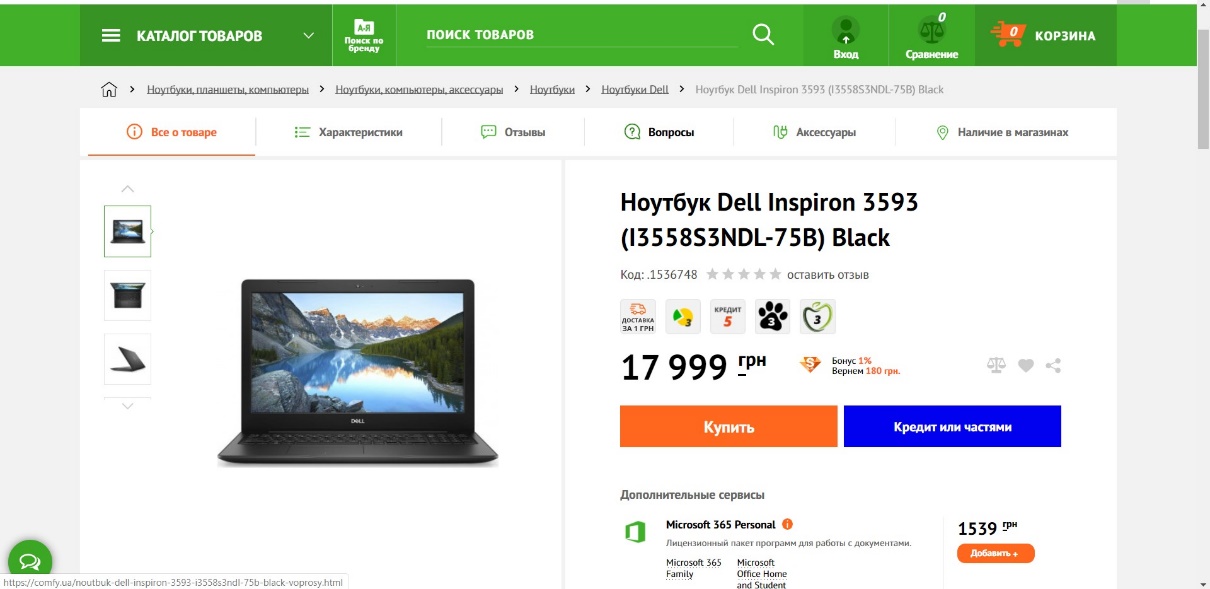 Ноутбук Asus X543UB-DM1296T Gray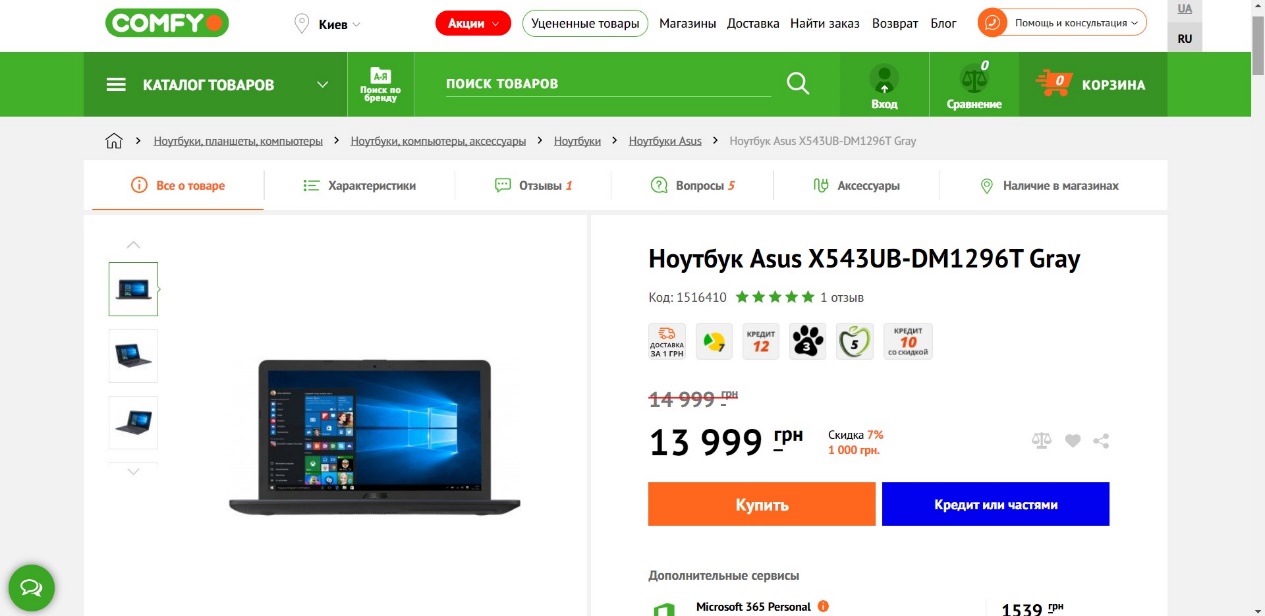 Телевизор Samsung UE55NU7090UXUA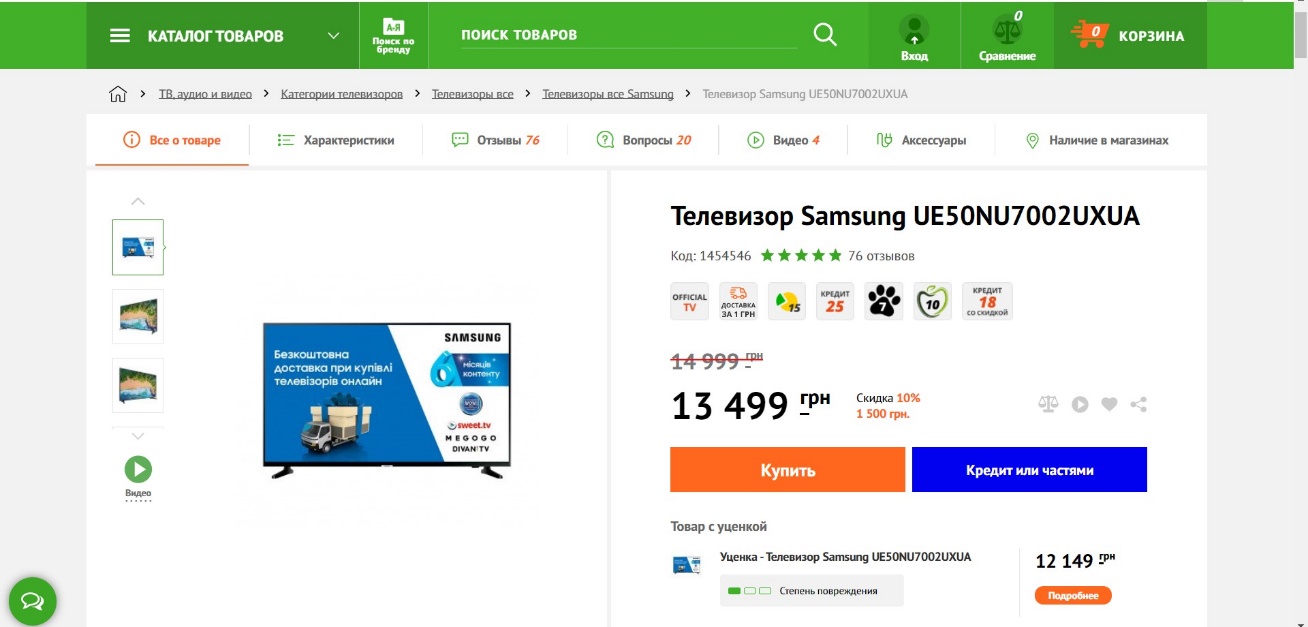 Микрофон Senneheister XS1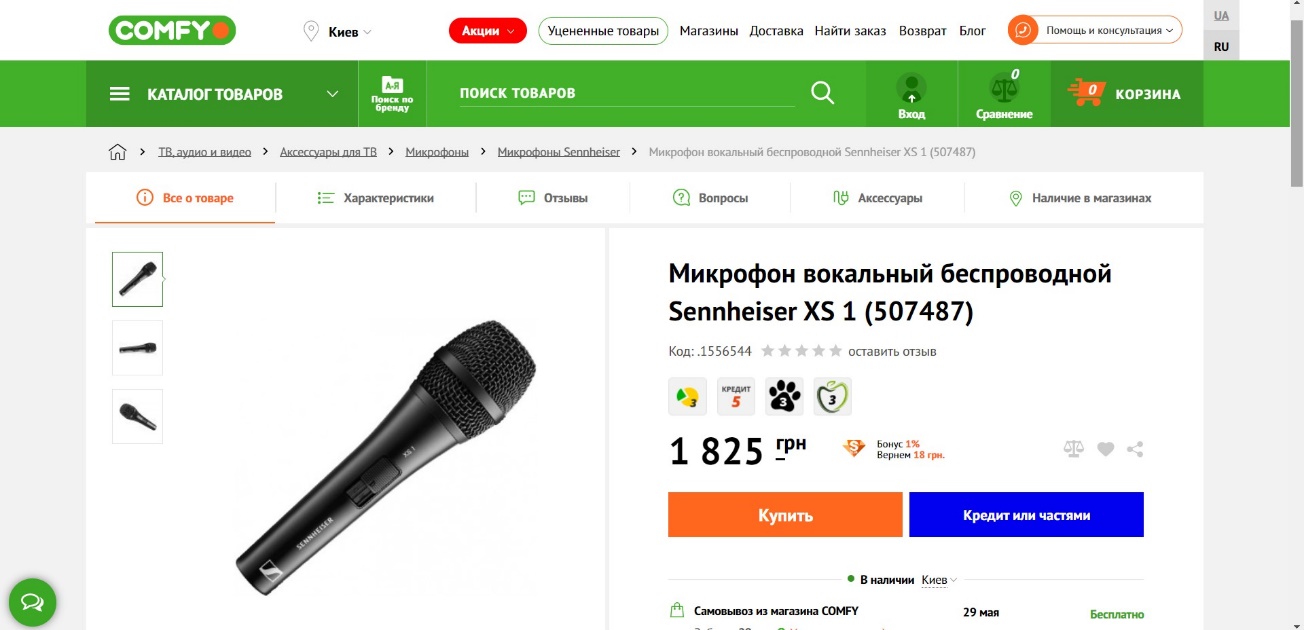 JBL Xtreme 40W Bluetooth Колонка 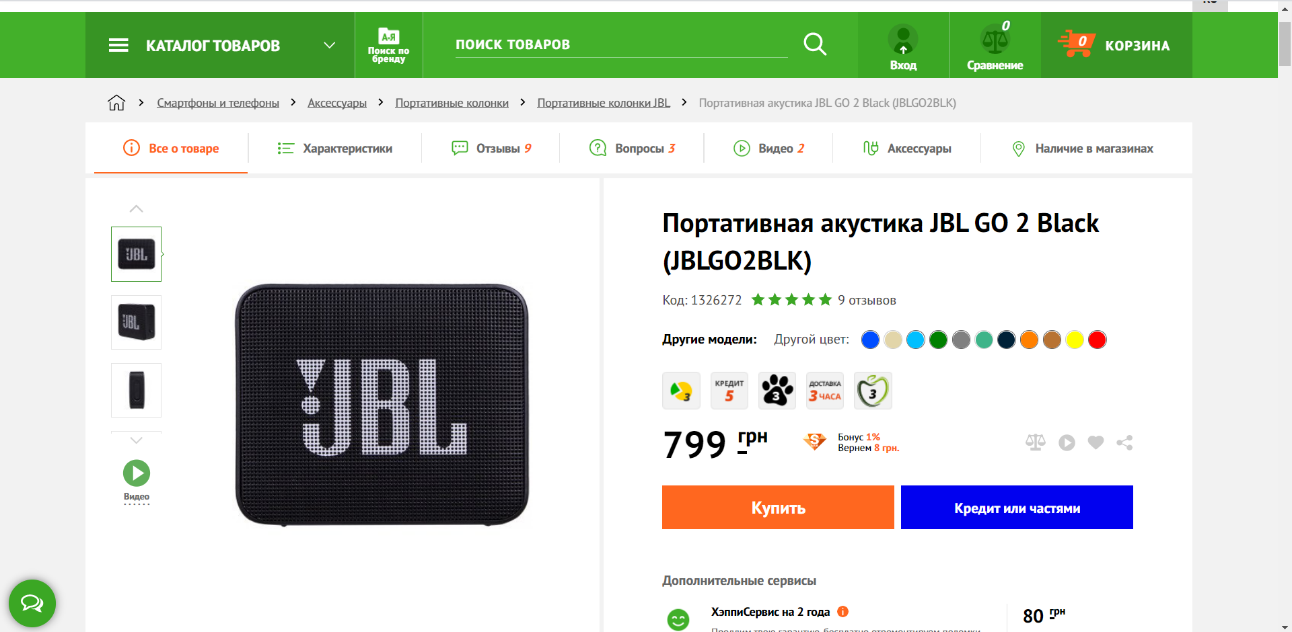 Ноутбук Lenovo IdeaPad 330-15IKBR (81DE037KRA) Platinum Grey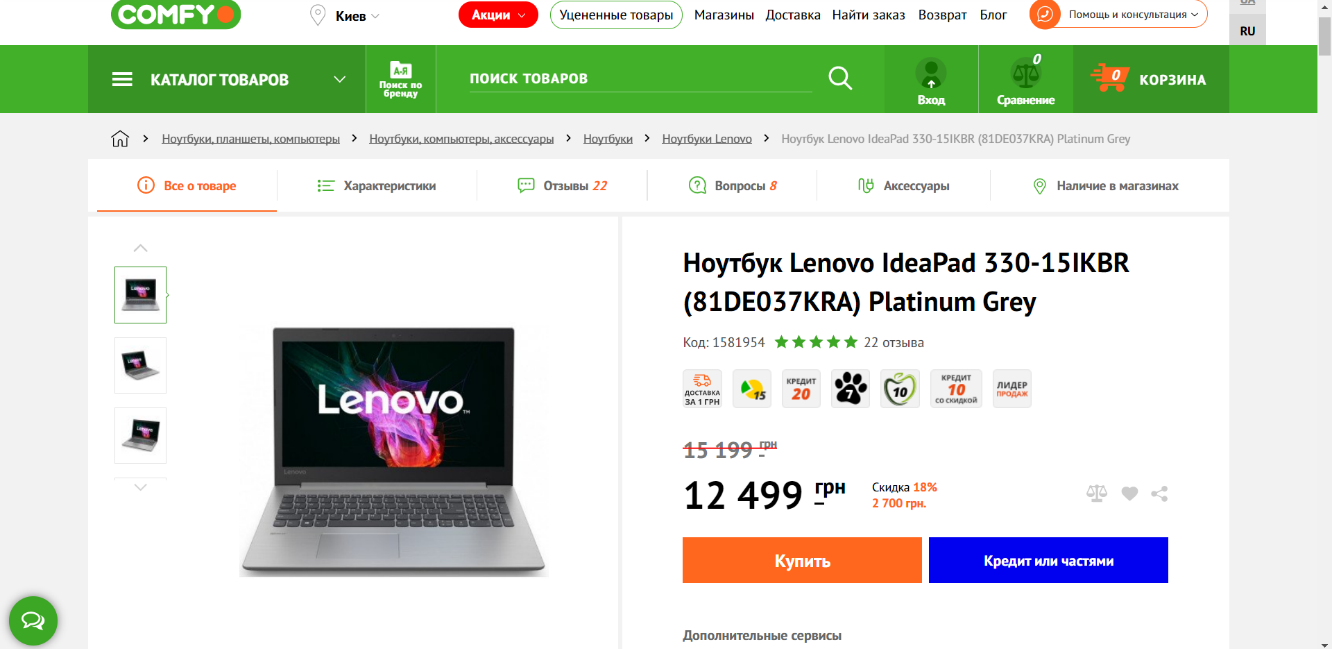 Планшет Samsung Galaxy Tab A 10.1'' 32GB LTE Black (SM-T515NZKDSEK)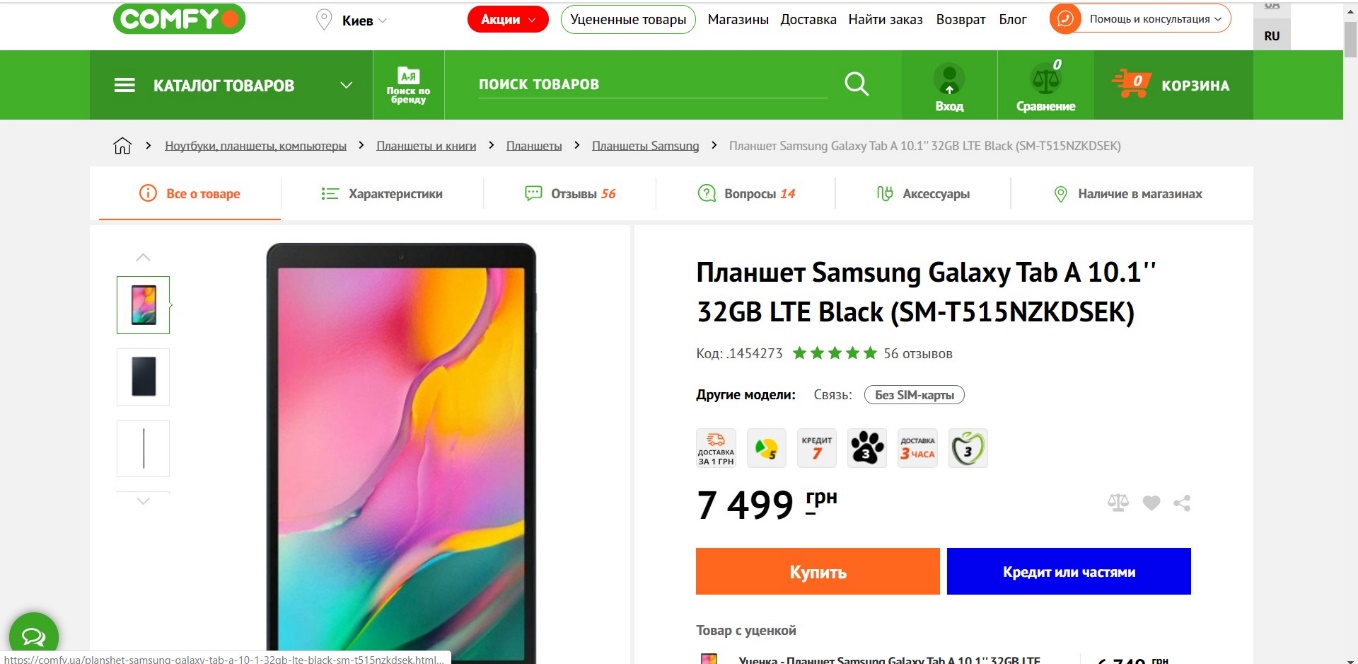 МФУ цветной печати HP Smart Tank 516 с Wi-Fi (3YW70A)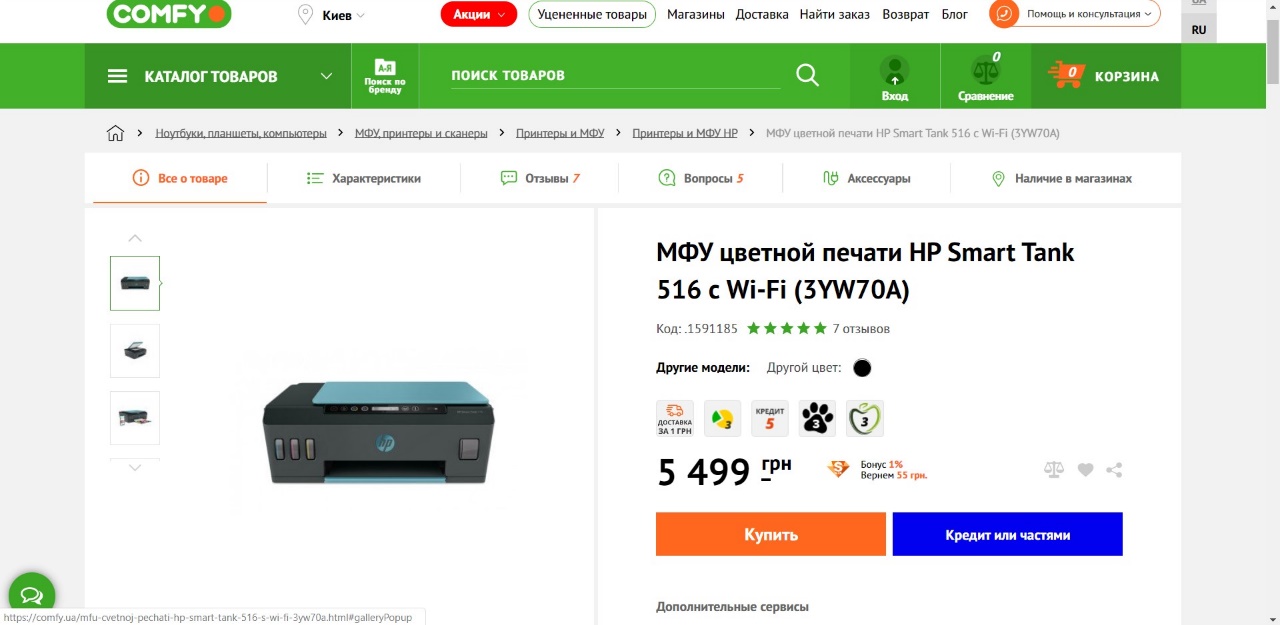 Ноутбук Asus X407MA-BV088T Grey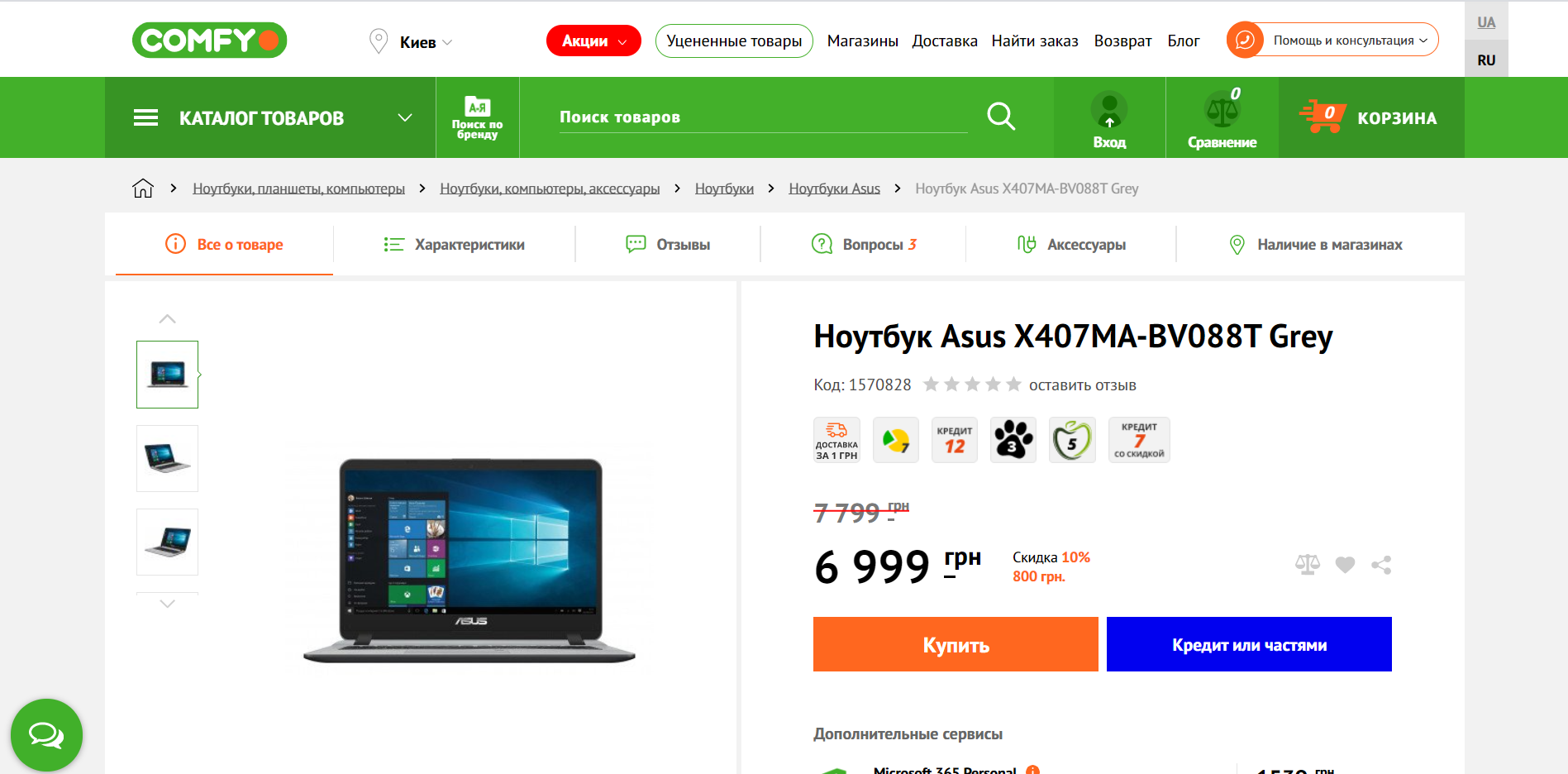 Проектор Acer X1123H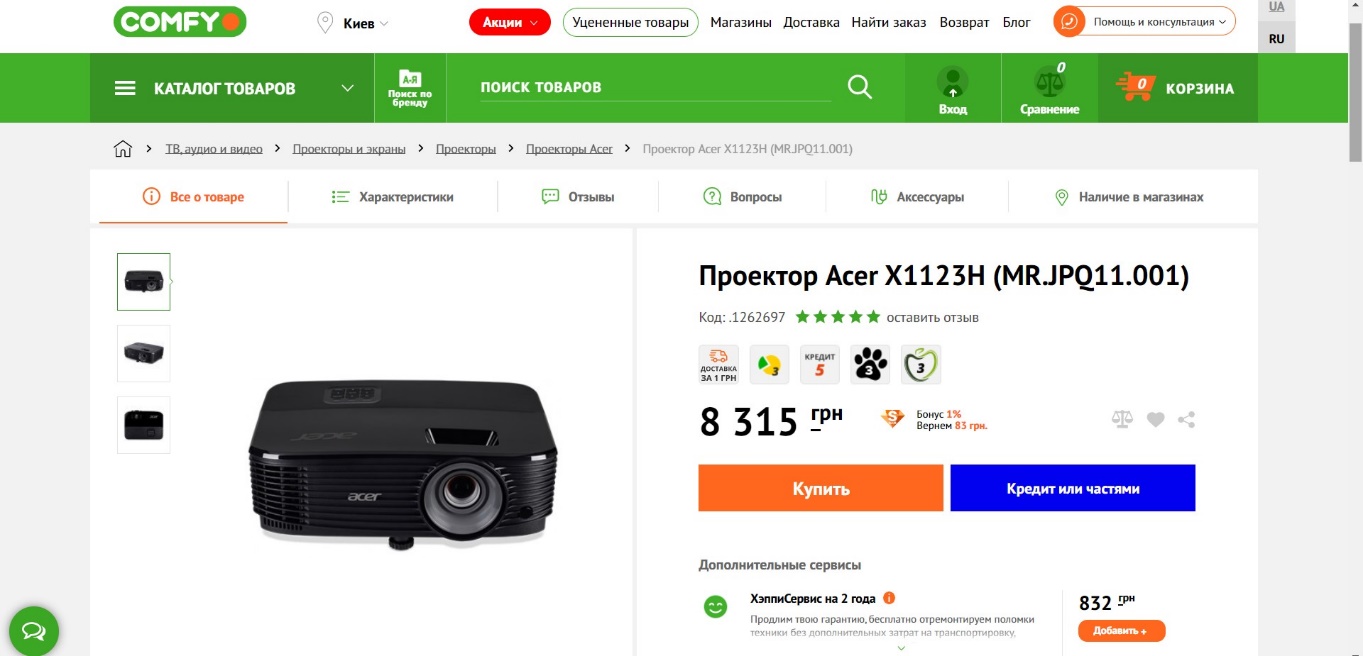 Ролеты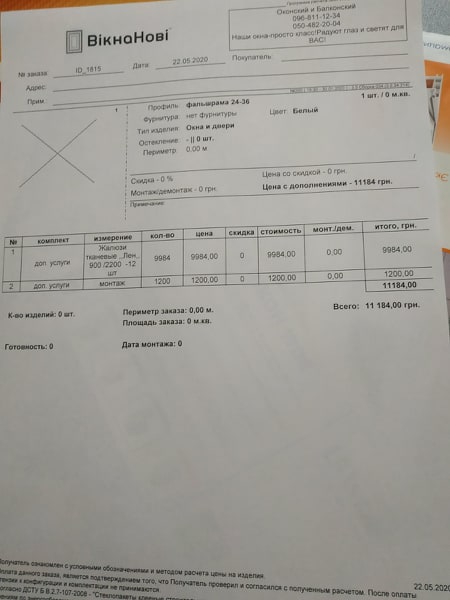 Водонагреватель Ariston SG1 50 V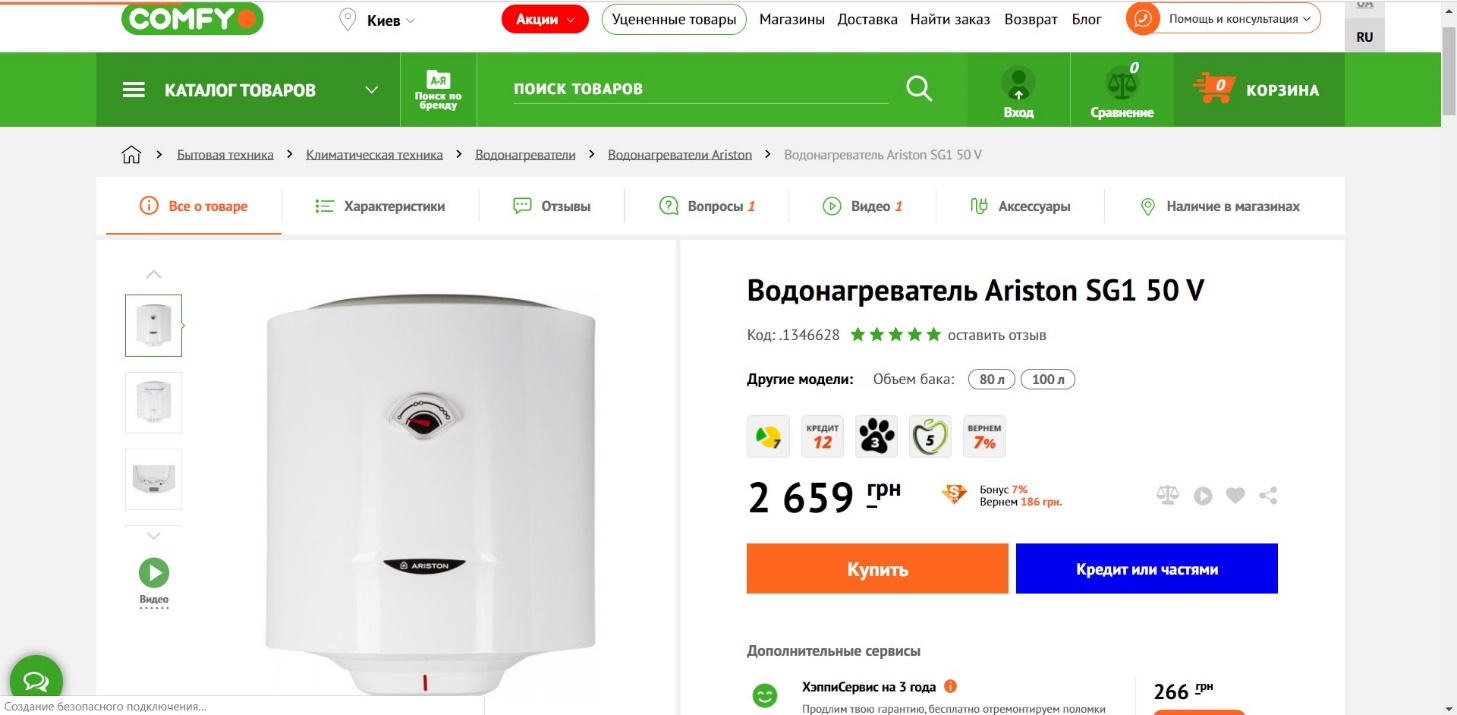 